Russian Noodles & Cabbage – recipe makes 4 servings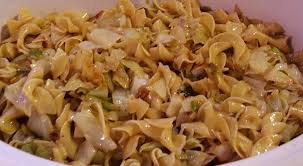 This is a recipe that I got from one of my Russian language instructors while I was learning Russian in the army in 1983.Ingredients:½ pound pasta, preferably the bowtie type½ a small head of cabbage, thinly sliced1 medium white onion, thinly sliced2 tablespoons butterSalt and ground, black pepper, to tastePreparation:Cook the pasta according to package directions.Meanwhile, melt the butter in a large pot over medium heat. Sauté the onions and cabbage in the butter until opaque.Drain the pasta and combine it in the pot with the sautéed onions and cabbage. Season, to taste, with salt and ground black pepper.